Instructions to TER4M ACESThis exam contributes 30% towards your final mark. Access to your Engineering Report is permittedAccess to your project files on your laptop is permittedInternet access is available for  research and reference Evaluation will consider correctness and build quality.You are to demonstrate your completed  prototype and then your permanent circuit to me before leaving the exam. A completed ER submission is to be sent to handin under the Subject Line: Memory by 6 pm tonight.Memory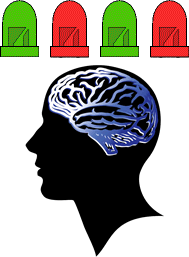 The goal of this exam is to construct a permanent working version of Memory. Memory is a recreational activity based on an electronic circuit in which the user is required to remember and recall a random sequence of four red and green flashes in quick succession from a bicolor LED.  The user has up to 10s at the end of the sequence to reproduce it by setting each of four switches, from left to right, before submitting his response for confirmation by pressing the TEST switch. If the user’s response is correct, the bicolor LED displays green, otherwise it displays red. A potentiometer (SKILL) can be used to adjust the difficulty of the game by influencing the interval of time between flashes.  A RESET switch is used to reboot the microcontroller.Task(10 Marks) (approximately 1 hour) You are to breadboard a standalone prototype of the Memory game from the schematic that appears on the next page using the supplied components.  The software has been uploaded to the microcontroller. Rafe can replace the microcontroller on his Arduino with the one provided. Raise your hand when you have completed this stage before bringing your circuit to my desk for a demonstration. Take a photo and video of your working prototype for later inclusion in your ER.(15 Marks) (approximately 1 hour) (Matt, Justin, and Kyle)  Dismantle the prototype and assemble a permanent circuit on the printed circuit board provided for you. Again, raise your hand when you have completed this stage before bringing your circuit to my desk for a demonstration.  (Rafe)  Replace the supplied microcontroller with your original and develop the code for the game from scratch using tips found in an email to you. (5 Marks) (submitted by 6pm tonight) Add one final Engineering Report entry entitled Final Exam: Memory.  Include the sections: Purpose, Reference, Procedure, Schematic, Parts List, and Media.  Rafe will also include his documented code. A copy of this exam has been posted to our subject conference to assist with the preparation of your submission.  Submit your ER by 6 pm tonight.The Memory SchematicA larger screen version of the schematic is available at,http://darcy.rsgc.on.ca/ACES/TER4M/Exams/images/MemorySchematic.jpg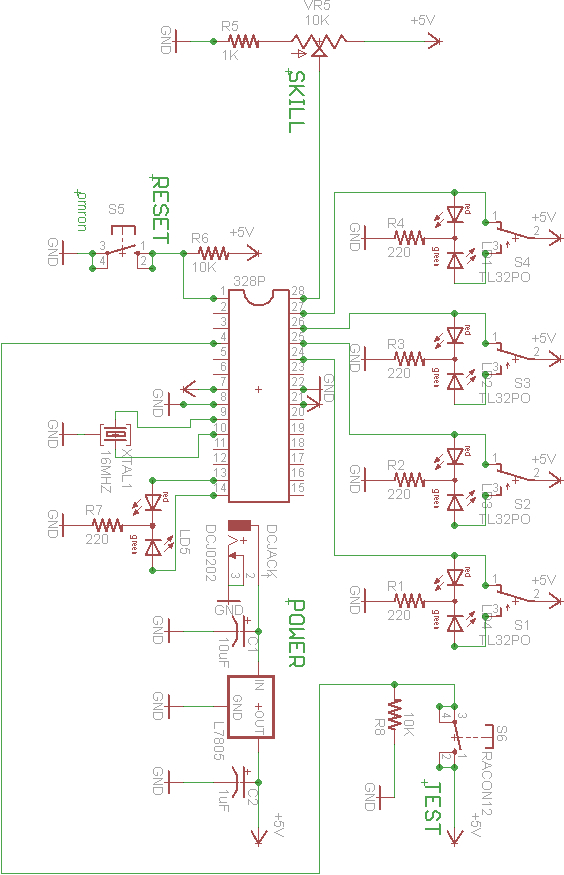 ATMega328P Pin Diagram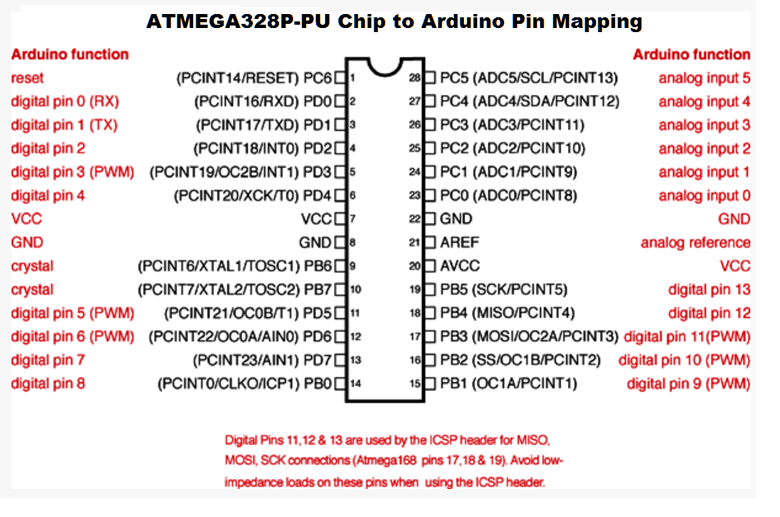 The Parts ListPart   Value   Device         Package      Description                          328P           DIL28-3        DIL28-3      Dual In Line                                                         C1     10uF    CPOL-USTAP5-70 TAP5-70      POLARIZED CAPACITOR, American                                 C2     1uF     CPOL-USTAP5-70 TAP5-70      POLARIZED CAPACITOR, American                                DCJACK DCJ0202 DCJ0202        DCJ0202      DC POWER JACK                                    L7805          78XXL          78XXL        VOLTAGE REGULATOR                                                    LD1            DUOLED-RG-C    DUOLED-C-5MM DUO LED                                                              LD2            DUOLED-RG-C    DUOLED-C-5MM DUO LED                                                              LD3            DUOLED-RG-C    DUOLED-C-5MM DUO LED                                                              LD4            DUOLED-RG-C    DUOLED-C-5MM DUO LED                                                              LD5            DUOLED-RG-C    DUOLED-C-5MM DUO LED                                                              R1     220     R-US_0207/10   0207/10      RESISTOR, American symbol                                            R2     220     R-US_0207/10   0207/10      RESISTOR, American symbol                                            R3     220     R-US_0207/10   0207/10      RESISTOR, American symbol                                            R4     220     R-US_0207/10   0207/10      RESISTOR, American symbol                                            R5     1K      R-US_0207/10   0207/10      RESISTOR, American symbol                                            R6     10K     R-US_0207/10   0207/10      RESISTOR, American symbol                                            R7     220     R-US_0207/10   0207/10      RESISTOR, American symbol                                            R8     10K     R-US_0207/10   0207/10      RESISTOR, American symbol                                            S1     TL32PO  TL32PO         TL3XPO       TINY SWITCH ON - MOM                                                 S2     TL32PO  TL32PO         TL3XPO       TINY SWITCH ON - MOM                                                 S3     TL32PO  TL32PO         TL3XPO       TINY SWITCH ON - MOM                                                 S4     TL32PO  TL32PO         TL3XPO       TINY SWITCH ON - MOM                                                 S5             10-XX          B3F-10XX     OMRON SWITCH                            S6     RACON12 RACON12        RACON12      ITT SWITCH                                                           VR5    10K     TRIM_US-B64Y   B64Y         POTENTIOMETER                                                        XTAL1  16MHZ   10G7A-12.5KHZ  HC49U        Resonator                       